Проєкт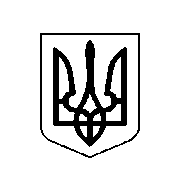 У К Р А Ї Н АХОТИНСЬКА МІСЬКА РАДА___  жовтня 2021 р.								                         м. ХотинПро затвердження проекту із землеустроюта надання земельної ділянкив оренду Шаган В.І.  замежами населеного пункту с. ПашківціРозглянувши проект відведення земельної ділянки, керуючись пунктом 34 частиною 1 статті 26 Закону України «Про місцеве самоврядування в Україні», Земельним Кодексом України, Законом України «Про оренду землі» та беручи до уваги рекомендації постійної комісії з питань містобудування, будівництва, земельних відносин та охорони природи, Хотинська міська радаВИРІШИЛА:      1.  Затвердити проект із землеустрою, щодо відведення земельної ділянки в оренду гр. Шаган Вірі Іванівні для ведення товарного сільськогосподарського виробництва, за межами населеного пункту с. Пашківці урочище «Господарський двір» 4.     2. Передати гр. Шаган Вірі Іванівні в оренду земельну ділянку площею 0,1702 га в тому числі під господарськими будівлями і дворами 0,1702 га кадастровий номер 7325086000:03:001:0367, строком на 7 років із земель сільськогосподарського призначення комунальної власності.      3. Встановити річний розмір орендної плати за користування земельною ділянкою на правах оренди в розмірі 8% від нормативної грошової оцінки     4. Першому заступнику міського голови (Д. Білецькому)  в установленому порядку відповідно до законодавства  забезпечити підписання договору оренди земельної ділянки.     5. Право оренди земельної ділянки площею 0,1702 га, кадастровий номер 7325086000:03:001:0367 виникає з моменту державної реєстрації цього права та оформляється відповідно до Закону України «Про державну реєстрацію речових прав на нерухоме майно та їх обтяжень».     6. Контроль за виконанням цього рішення покласти на постійну комісію міської ради з питань містобудування, будівництва, земельних відносин та охорони природи (В.Юзько).Міський голова                                                                        Андрій ДРАНЧУК15 сесія VIII скликанняРІШЕННЯ № 